Avantages – Membres privés 2017Les membres privés (à partir de 36 ans) du Cercle Suédois ont les avantages suivants :Déjeuner à un prix préférentiel dans notre restaurant du midi : Menu de la semaine : 27€ pour 2 plats / 30€ pour 3 plats – prix membre ainsi que pour 2 de ses invités d’un membre.
Les non-membres paient 10€ en plus par couvert.Accès à la carte de paiement exclusive au Restaurant du Cercle Suédois : bénéficiez de 20% la première fois et de 10% de réduction ensuite sur tous les produits du Restaurant (bar, menu, carte, …). Vous pouvez créditer cette carte auprès du personnel du bar du Cercle Suédois. Montant minimum : 50€ / Maximum : 350€. Café ou thé gratuit à la disposition des membres pendant les heures d’ouverture du Cercle (10h00-18h00).Possibilité de participer à nos différents événements à un tarif préférentiel, tels les déjeuners à thème, fêtes traditionnelles, conférences etc.Entrée libre à nos soirées jazz, Rivoli Mercredi Jazz de 18h00 à 23h00, ainsi qu’à nos soirées After Work et soirées apéros qui sont organisées régulièrement.Invitation à l’Assemblée Générale au mois d’avril et au cocktail de la rentrée en septembre chaque année.Possibilité d’utiliser nos locaux, au cas où il y ait de la place, dans la journée (pour travailler par exemple). Les réservations à l’avance ne sont pas obligatoires mais ont la priorité.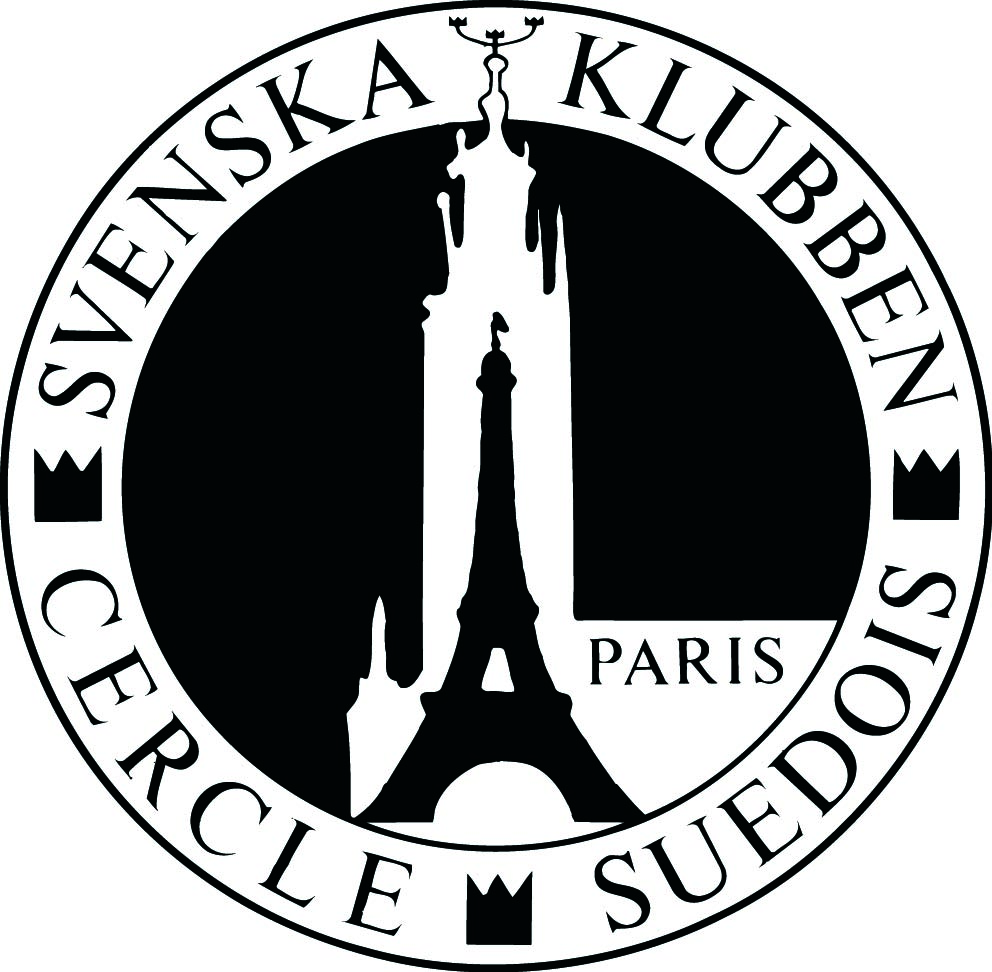 Tarifs réduits pour l’utilisation de nos locaux pour des fêtes et autres événements.Un membre privé a la possibilité, une fois par an, d’utiliser le salon Moderne gratuitement pour y organiser une soirée privée, un cocktail ou une réception (maximum 40 personnes) Cet avantage est valable un mercredi soir. Le Cercle Suédois propose plusieurs formules de cocktails et buffets pour accompagner ces événements. Des accords avantageux avec d’autres Clubs en France et à l’étranger (une liste complète à consulter sur le site web du Cercle).Prix avantageux pour les membres du Cercle à l’Hôtel Esplanad à Stockholm.Cotisation annuelle (calculée sur une année civile) pour membres privés : Seul(e): 340€/ En couple : 450€/ Jeune : 85€Membres privés qui habitent à plus de  de Paris: Seul(e):170€/ En couple 250€Veuf ou veuve d’un ancien membre: 170€Pour connaître les autres catégories de cotisation membre, veuillez contacter la responsable du Cercle Suédois, Camilla Stenberg : 01 42 60 76 67 / direction@cercle-suedois.co.m. .Le Cercle Suédois vous offre un lieu de prestige au cœur de Paris pour vos conférences et vos réunions tant privées que professionnelles.